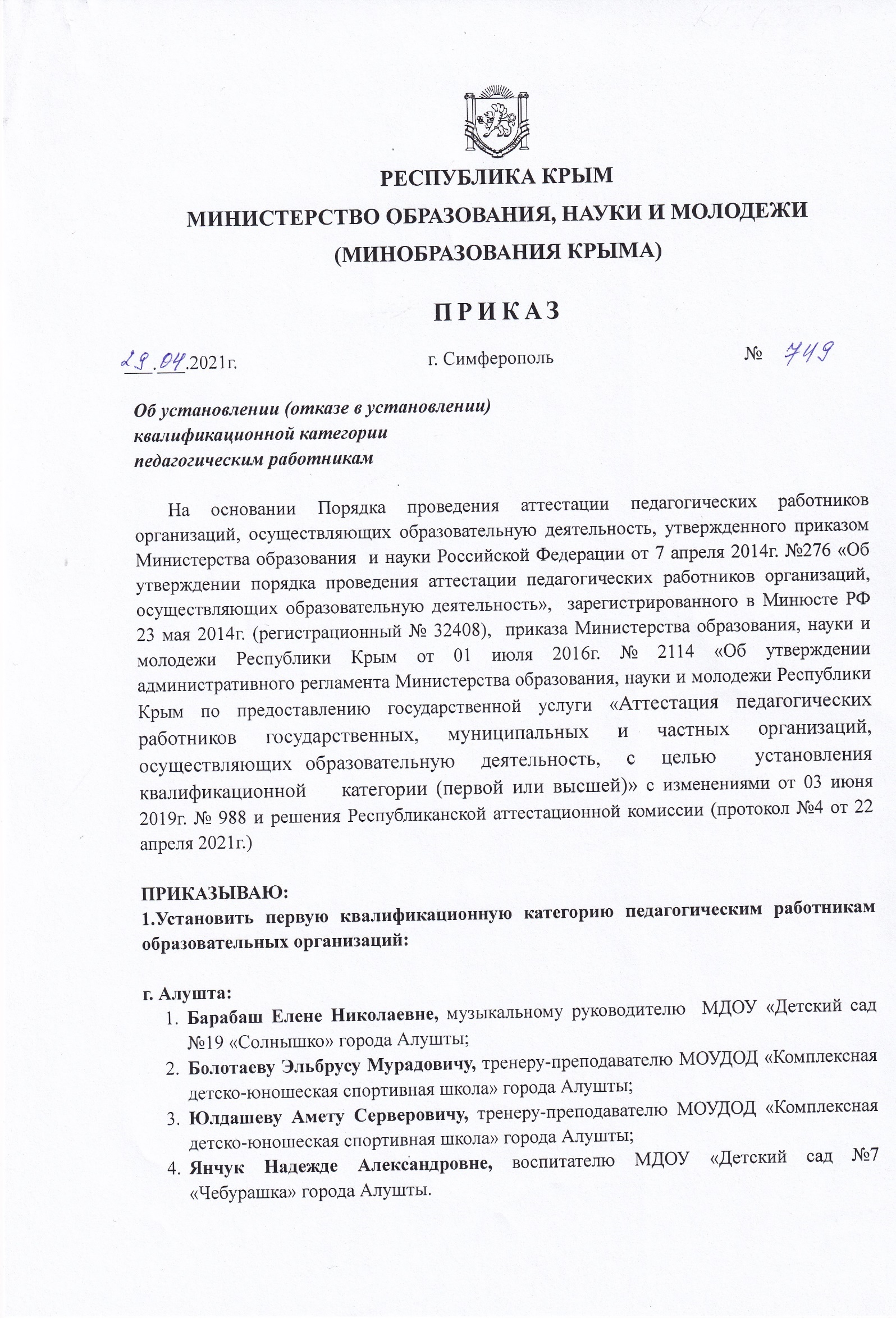 г. Армянск:Левчуку Роману Евгеньевичу, учителю Муниципального бюджетного общеобразовательного учреждения «Школа-лицей №2» города Армянска Республики Крым.г.Джанкой:Широкой Елене Николаевне, учителю МОУ «Средняя школа №3 им.Я.И.Чапичева» города Джанкоя Республики Крым;Кошлубаевой Руфине Рашидовне, учителю МОУ «Средняя школа №8» города Джанкоя Республики Крым;Биляловой Зареме Нуриевне, учителю МОУ лицея «МОК №2» города Джанкоя Республики Крым;Каючкиной Елене Викторовне, учителю МОУ «Средняя школа №3 им.Я.И.Чапичева» города Джанкоя Республики Крым;Муравейко Любови Витальевне, учителю МОУ «Средняя школа №8» города Джанкоя Республики Крым;Пулатовой Лилии Петровне, учителю МОУ «Школа-гимназия №6» города Джанкоя Республики Крымг. Евпатория:Рерих Владимиру Филипповичу, учителю МБОУ «Заозерненская средняя школа города Евпатории Республики Крым»;Сорвачеву Валерию Валентиновичу, учителю МБОУ «Средняя школа №11 города Евпатории Республики Крым»;Линник Елене Владимировне, учителю МБОУ «Средняя школа №15 имени Героя Советского Союза Николая Токарева города Евпатории Республики Крым»; Гончаровой Елене Александровне, учителю МБОУ «Средняя школа №15 имени Героя Советского Союза Николая Токарева города Евпатории Республики Крым»;Манжак Анне Александровне, методисту МБОУ дополнительного образования детей «Эколого-биологический центр города Евпатории Республики Крым»;Ткачевой Анне Сергеевне, воспитателю МБДОУ «Детский сад №1 «Космос»  города Евпатории Республики Крым»;Галенко Анне Николаевне, воспитателю МБДОУ «Детский сад №16 «Ивушка»  города Евпатории Республики Крым»;Збыковской Виктории Александровне, педагогу дополнительного образования МБОУ физико-математического профиля «Учебно-воспитательный комплекс «Интеграл» города Евпатории Республики Крым»;Збыковской Виктории Александровне, воспитателю МБОУ физико-математического профиля «Учебно-воспитательный комплекс «Интеграл» города Евпатории Республики Крым»;Фединой Людмиле Викторовне, воспитателю МБОУ физико-математического профиля «Учебно-воспитательный комплекс «Интеграл» города Евпатории Республики Крым»;Наливкиной Антонине Ивановне, музыкальному руководителю МБОУ физико-математического профиля «Учебно-воспитательный комплекс «Интеграл» города Евпатории Республики Крым»;Фадеевой Марианне Андреевне, учителю МБОУ «Средняя школа №13 города Евпатории Республики Крым»; Соболеву Николаю Борисовичу, учителю МБОУ «Средняя школа №13 города Евпатории Республики Крым»; г.Керчь:Яховской Эльзаре Энверовне, учителю МБОУ г.Керчи РК «Школа № 13»;Стрельцовой Татьяне Васильевне, учителю МБОУ г.Керчи РК «Школа № 26 имени Героя Советского Союза Д.Т.Доева»;Воропаевой Наталье Викторовне, музыкальному руководителю МБДОУ г.Керчи РК «Детский сад № 40 «Колобок»;Куртаметовой Фатме Шевкетовне, учителю МБОУ г.Керчи РК «Школа № 10»;Сеитягяевой Алие Неримановне, учителю МБОУ г.Керчи РК «Школа № 10»;Мамедеминовой Надие Аджеремиевне, учителю МБОУ г.Керчи РК «Школа № 15 имени Героя Советского Союза Е.М.Рудневой»;Жулановой Валентине Дорофеевне, учителю МБОУ г.Керчи РК «Школа №23».г. Красноперекопск:Разумовой Антонине Михайловне, учителю МБОУ «Средняя общеобразовательная школа № 2 им М.В. Фрунзе»  г. Красноперекопска.г. Саки:Чабан Елене Владимировне, учителю МБОУ «Сакская СШ№3 им.кавалера Ордена Славы 3-х степеней И.И.Морозова» города Саки Республики Крым.г. Симферополь:Туховской Анне Чеславовне, учителю ГБОУ РК «Симферопольская специальная школа-интернат №1»;Пулиной Виктории Владимировне, учителю-дефектологу ГБОУ РК «Симферопольская специальная школа-интернат №1»;Геде Алекс Зигфридовичу, педагогу дополнительного образования ГБОУ ДО РК «Дворец детского и юношеского творчества»;Шинкаренко Елене Владимировне, педагогу дополнительного образования ГБОУ ДО РК «Дворец детского и юношеского творчества»;Мысковой Марии Александровне, учителю ГБОУ РК «Крымская гимназия – интернат для одаренных детей»;Завгородней Марии Васильевне, воспитателю МБДОУ «Детский сад общеразвивающего вида № 54 «Олененок» муниципального образования городской округ Симферополь Республики Крым;Кравченко Наталье Юрьевне, воспитателю МБДОУ «Детский сад компенсирующего вида № 77 «Крымчаночка» муниципального образования городской округ Симферополь Республики Крым;Кучер Оксане Александровне, воспитателю МБДОУ «Детский сад компенсирующего вида № 83 «Винни-Пух» муниципального образования городской округ Симферополь Республики Крым;Мустафаевой Рияне Сафтеровне, воспитателю МБДОУ «Детский сад  общеразвивающего  вида № 101 «Ладушки» муниципального образования городской округ Симферополь Республики Крым;Сокирской Юлии Сергеевне, инструктору по физической культуре МБДОУ «Детский сад компенсирующего вида № 77 «Крымчаночка» муниципального образования городской округ Симферополь Республики Крым;Эмирусеиновой Ирине Вячеславовне, воспитателю МБДОУ «Детский сад  комбинированного вида № 95 «Звоночек» муниципального образования городской округ Симферополь Республики Крым;Чурсиной Дарье Сергеевне, учителю-логопеду МБДОУ «Детский сад  общеразвивающего  вида № 101 «Ладушки» муниципального образования городской округ Симферополь Республики Крым;Ашихминой Елене Валериевне, учителю МБОУ «Средняя общеобразовательная школа №21»  муниципального образования городской округ Симферополь Республики Крым;Выбрановской Светлане Александровне, учителю МБОУ «Средняя общеобразовательная школа №5» муниципального образования городской округ Симферополь Республики Крым; Григорьевой Ляле Юрьевне, учителю МБОУ «Средняя общеобразовательная школа №27 им. В.Ф. Маргелова» муниципального образования городской округ Симферополь Республики Крым;Зверевой Людмиле Юрьевне, воспитателю МБОУ «Средняя общеобразовательная школа №13» муниципального образования городской округ Симферополь Республики Крым;Иович Анне Александровне, учителю МБОУ «Гимназия №9» муниципального образования городской округ Симферополь Республики Крым;Кубатиной Елизавете Борисовне, учителю МБОУ «Лицей № 1» муниципального образования городской округ Симферополь Республики Крым;Меметовой Наргизе Актемовне, учителю МБОУ «Средняя общеобразовательная школа № 23» муниципального образования городской округ Симферополь Республики Крым;Мурзаевой Эльвире Рустемовне, учителю МБОУ «Средняя общеобразовательная школа № 18» муниципального образования городской округ Симферополь Республики Крым;Пономаренко Виктории Викторовне, учителю МБОУ «Средняя общеобразовательная школа № 18» муниципального образования городской округ Симферополь Республики Крым;Русакевич Инге Витальевне, учителю МБОУ "Средняя общеобразовательная школа №30 имени Героя Советского Союза А. А. Аматуни" муниципального образования городской округ Симферополь Республики Крым;Сейт-Алиевой Лемаре Шевкетовне, учителю МБОУ «Средняя общеобразовательная школа №42 им. Эшрефа Шемьи-заде» муниципального образования городской округ Симферополь Республики Крым;Трещёвой Татьяне Анатольевне, учителю МБОУ "Школа-гимназия №10 им. Э.К.Покровского";Катрук Ирине Алексеевне, воспитателю МБОУ «Специальная (коррекционная) общеобразовательная школа № 16» муниципального образования городской округ Симферополь Республики Крым.г.Судак:Табельской Марине Андреевне, учителю МБОУ «Грушевская средняя общеобразовательная школа» городского округа Судак;Сеттаровой Эмине Хадыровне, учителю МБОУ «Грушевская средняя общеобразовательная школа» городского округа Судак;Курасановой Эльнаре Мустафаевне, учителю МБОУ «Грушевская средняя общеобразовательная школа» городского округа Судак;Муртазиной Рите Сулейман кызы, учителю МБОУ «Средняя общеобразовательная школа № 2» городского округа Судак;Никольской Ольге Юрьевне, воспитателю МБДОУ «Детский сад «Сказка» села Веселое» городского округа Судак.г.Феодосия:Майорову Михаилу Сергеевичу, учителю ГБОУ РК «Феодосийская специальная школа-интернат»;Асановой Эльвине Энверовне, учителю МБОУ «Школа №15 г.Феодосии Республики Крым»	Воеводиной Ларисе Александровне, учителю МБОУ «Специализированная школа №1 им. Д.Карбышева с углубленным изучением французского языка г.Феодосии Республики Крым»Воробьёвой Ирине Святославовне, учителю МБОУ «Школа №13 г.Феодосии Республики Крым»	 Гусельниковой Елене Викторовне, учителю МБОУ «Школа №6 г.Феодосии Республики Крым»Демьяненко Наталье  Сергеевне, учителю МБОУ «Школа №8 г.Феодосии Республики Крым» Иванову Сергею Александровичу, учителю МБОУ «Специализированная школа №1 им. Д.Карбышева с углубленным изучением французского языка г.Феодосии Республики Крым»Ивановой Марине Валерьевне, учителю МБОУ «Специализированная школа №1 им. Д.Карбышева с углубленным изучением французского языка г.Феодосии Республики Крым»Казаковой Инне Александровне, учителю МБОУ «Школа №13 г.Феодосии Республики Крым»	 Криворотовой Анне Михайловне, воспитателю МБДОУ «Детский сад №11 «Сказка» г.Феодосии Республики Крым»	 Малышевой Татьяне Анатольевне, учителю МБОУ «Школа №13 г.Феодосии Республики Крым»	Резниченко Елене Николаевне, тьютору МБОУ «Школа №13 г.Феодосии Республики Крым» Шматко Инне Викторовне, учителю МБОУ «Школа №13 г.Феодосии Республики Крым».	 г.Ялта: Боевой Алле Александровне, учителю МБОУ «Ялтинская средняя школа № 6» муниципального образования городской округ Ялта Республики Крым;Жуковой Наталье Владимировне, учителю МБОУ «Ялтинская средняя школа-коллегиум № 1» муниципального образования городской округ Ялта Республики Крым.Бахчисарайский район:Усеиновой Эльвире Решатовне, воспитателю МБДОУ ДС "Солнышко" с.Голубинка  Бахчисарайского района Республики Крым;Велиевой Анифе Суфьяновне, воспитателю МБДОУ ДС "Сказка" пгт. Куйбышево  Бахчисарайского района Республики Крым;Костылёвой Ксении Михайловне, учителю-логопеду МБОУ «Научненская СОШ» Бахчисарайского района Республики Крым;Атановой Надежде Александровне, учителю-логопеду МБОУ «Скалистовская СОШ» Бахчисарайского района Республики Крым;Обориной Ольге Викторовне, учителю МБОУ «Почтовская СОШ» Бахчисарайского района Республики Крым;Арифмеметовой Надие Азизовне, учителю МБОУ «Долинненская СОШ» Бахчисарайского района Республики Крым;Лисяк Татьяне Сергеевне, учителю МБОУ «Скалистовская СОШ» Бахчисарайского района Республики Крым;Чернышевой Елене Николаевне, учителю МБОУ «СОШ №2» г. Бахчисарай Республики Крым;Аблаевой Эльвине Велиевне, учителю МБОУ «СОШ №5 с русским и крымскотатарским языками обучения» г. Бахчисарай Республики Крым; Сеитумеровой Людмиле Алексеевне, учителю МБОУ «Красномакская СОШ» Бахчисарайского района Республики Крым;Нуровой Инне Леонидовне, педагогу-библиотекарю МБОУ «Тенистовская СОШ» Бахчисарайского района Республики Крым;Малышевой Юлии Сергеевне, педагогу-психологу МБОУ «Долинненская СОШ» Бахчисарайского района Республики Крым.Белогорский район:Абибуллаевой Лениаре Римзеевне, учителю МБОУ «Криничненская СШ»;Аносову Александру Сергеевичу, учителю МБОУ «Крымрозовская СШ»;Велиляеву Ильясу Смаиловичу, учителю МБОУ «Белогорская СШ №3»;Егоркиной Лилии Николаевне, учителю МБОУ «Криничненская СШ»;	Исмаиловой Лимаре Фариховне, учителю МБОУ «Белогорская СШ №3»;Кириенко Татьяне Николаевне, воспитателю МБДОУ  детский сад «Солнышко» с. Криничное;Кузнецовой Таисии Михайловне, учителю МБОУ «Белогорская СШ №3»;Куртваповой Альме Иззетовне, учителю-логопеду  МБДОУ  детский сад «Сказка» г. Белогорска;Лакиза Ольге Александровне, учителю МБОУ «Криничненская СШ»;Мамутовой Сусанне Эльдаровне, учителю МБОУ «Белогорская СШ №3»;Сейтаблаевой Ление Наримановне, учителю МБОУ «Белогорская СШ №3»;Сулеймановой Наталье Алексеевне, учителю МБОУ «Цветочненская СШ им. К.С. Трубенко»;Тангеловой Елене Александровне, учителю МБОУ «Белогорская СШ №3»;Якуповой Арзы Умеровне, учителю МБОУ «Мичуринская СШ».Джанкойский район:Джаппаровой Лемаре Курсиетовне, воспитателю МДОУ «Майский детский сад «Солнышко»;Дусмамбетовой Джемиле Анверовне, воспитателю МДОУ «Майский детский сад «Солнышко»;Евтушенко Марии Семеновне, учителю  МОУ «Столбовская школа»;Ибрайимовой Айше Алиевне, учителю МОУ «Соленоозерная школа им. С.Куца»;Квасницкой Анастасии Геннадьевне, педагогу дополнительного образования МОУ ДОД «Эколого-биологический центр»;Оксентюк Ирине Викторовне, воспитателю МДОУ «Майский детский сад «Солнышко»;Османовой Эльзаре Казимовне, педагогу дополнительного образования МОУ «Мирновская школа»;Рыгун Елене Владимировне, воспитателю МДОУ «Ярковский детский сад «Жаворонок»;Чебан Ирине Николаевне, воспитателю МДОУ «Азовский детский сад «Тополек».Кировский район:Посылаевой Любови Викторовне, учителю МБОУ «Старокрымский УВК №1 «Школа-гимназия».Красногвардейский район:Халаман Анне Владимировне, учителю МБОУ «Миролюбовская школа»  муниципального образования Красногвардейский район  Республики Крым;Щепачевой Анжелике Владиславовне, воспитателю МБДОУ «Детский сад « Колосок-1» с.Петровка  муниципального образования Красногвардейский район  Республики Крым.Красноперекопский район:Матвиенко Петру Фёдоровичу, учителю МБОУ Воинский УВК  муниципального образования Красноперекопский район Республики Крым;Ленинский район:Умеровой Тамиле Русмамбетовне, учителю - логопеду   Муниципального  бюджетного дошкольного образовательного учреждения «Детский сад  комбинированного вида №1 «Ручеёк»  пгт Ленино»  Ленинского района Республики Крым;Саидмуратовой Ленмаре Серверовне, музыкальному  руководителю Муниципального  бюджетного дошкольного образовательного учреждения «Детский сад  комбинированного вида №1 «Ручеёк» пгт Ленино»  Ленинского района Республики Крым; Волковой Наталии Викторовне,  музыкальному  руководителю Муниципального  бюджетного дошкольного образовательного учреждения «Детский сад  комбинированного вида №1 «Ручеёк» пгт Ленино»  Ленинского района Республики Крым;Белоконь Валентине Сергеевне, воспитателю Муниципального  бюджетного дошкольного образовательного учреждения «Детский сад  комбинированного вида №1 «Ручеёк» пгт Ленино»  Ленинского района Республики Крым;Кукареко Тамаре Алексеевне, воспитателю Муниципального  бюджетного дошкольного образовательного учреждения «Детский сад  комбинированного вида №1 «Ручеёк» пгт Ленино»  Ленинского района Республики Крым;Василенко Инне Николаевне, воспитателю Муниципального  бюджетного дошкольного образовательного учреждения «Детский сад  комбинированного вида №1 «Ручеёк» пгт Ленино»  Ленинского района Республики Крым;Сапрыкиной Екатерине Евгеньевне, воспитателю Муниципального  бюджетного дошкольного образовательного учреждения «Детский сад  комбинированного вида №1 «Ручеёк» пгт Ленино»  Ленинского района Республики Крым; Заплатинской Наталье Владимировне, учителю Муниципального бюджетного общеобразовательного учреждения «Горностаевская средняя общеобразовательная школа» Ленинского района Республики Крым.Нижнегорский район:Денисяк Людмиле Николаевне, педагогу - психологу Муниципального бюджетного общеобразовательного учреждения «Новогригорьевская средняя общеобразовательная школа - детский сад» Нижнегорского района Республики Крым;Богун Татьяне Владимировне, педагогу – организатору Муниципального бюджетного общеобразовательного учреждения «Нижнегорская средняя общеобразовательная школа №2» Нижнегорского района Республики Крым;Котовец Татьяне Леонидовне, учителю Муниципального бюджетного общеобразовательного учреждения «Пшеничненская средняя общеобразовательная школа» Нижнегорского района Республики Крым;Османовой Сайде Айдеровне, учителю Муниципального бюджетного общеобразовательного учреждения «Дрофинская средняя общеобразовательная школа» Нижнегорского района Республики Крым;Остапенко Марии Николаевне, учителю Муниципального бюджетного общеобразовательного учреждения «Пшеничненская средняя общеобразовательная школа» Нижнегорского района Республики Крым;Яковлевой Ольге Ивановне, педагогу - психологу Муниципального бюджетного общеобразовательного учреждения «Дрофинская средняя общеобразовательная школа» Нижнегорского района Республики Крым.Первомайский район:Алиумеровой Вильмаре Энверовне, учителю Муниципального бюджетного общеобразовательного учреждения «Войковская школа Первомайского района Республики Крым».Раздольненский район:Якимовичу Егору Александровичу, учителю Муниципального бюджетного общеобразовательного учреждения «Котовская средняя общеобразовательная школа-детский сад» Раздольненского района Республики Крым;Якимович Зинуре Ибрагимовне, учителю Муниципального бюджетного общеобразовательного учреждения «Котовская средняя общеобразовательная школа-детский сад» Раздольненского района Республики Крым;Казарян Ирине Владимировне, учителю Муниципального бюджетного общеобразовательного учреждения «Нивовская средняя общеобразовательная школа» Раздольненского района Республики Крым;Печерских Ирине Васильевне, учителю Муниципального бюджетного общеобразовательного учреждения «Кумовская средняя общеобразовательная школа» Раздольненского района Республики Крым;Трубай Елене Владимировне, учителю Муниципального бюджетного общеобразовательного учреждения «Ковыльненская средняя общеобразовательная школа им. А. Смолко» Раздольненского района Республики Крым.Сакский район:Аджигельдиевой Зенуре Эскендеровне,   учителю МБОУ «Уютненская средняя школа-гимназия» Сакского района Республики Крым;Аединовой Эльмаз Февзиевне,  учителю МБОУ «Воробьевская средняя школа» Сакского района Республики Крым;Алиевой Ирине Геннадьевне,  педагогу-организатору МБОУ «Карьерновская средняя школа» Сакского района Республики Крым;Андреевой Юлии Александровне, воспитателю МБДОУ «Сокол» пгт. Новофедоровка Сакского района Республики Крым;Душенко Ольге Евгеньевне, воспитателю МБДОУ «Сокол» пгт.Новофедоровка Сакского района Республики Крым;Емельянович Екатерине Степановне,  учителю МБОУ «Зерновская средняя школа» Сакского района Республики Крым;Матвейчук Юлии Юрьевне,  учителю МБОУ«Зерновская средняя школа» Сакского района Республики Крым;Мельникову Владимиру Яковлевичу,  учителю МБОУ «Митяевская средняя школа» Сакского района Республики Крым;Миненко Александре Владимировне,  учителю МБОУ«Ильинская средняя школа» Сакского района Республики Крым;Орлову Евгению Владимировичу, учителю МБОУ «Крымская школа-гимназия» Сакского района Республики Крым;Пивень Ольге Александровне, воспитателю МБДОУ «Колокольчик» с.Лесновка Сакского района Республики Крым;Пильберт Ольге Геннадьевне,  учителю МБОУ «Виноградовская средняя школа» Сакского района Республики Крым;Сейдаметовой Гульнаре Камилевне,  учителю МБОУ «Добрушинская средняя школа» Сакского района Республики Крым;Табаковой Марии Сергеевне,   учителю МБОУ «Уютненская средняя школа-гимназия» Сакского района Республики Крым;Тищенко Ларисе Александровне, учителю МБОУ «Крымская школа-гимназия» Сакского района Республики Крым;Фазилову Серану Иззетовичу, учителю МБОУ «Крымская школа-гимназия» Сакского района Республики Крым;Шайхутдиновой Амине Маратовне,  учителю МБОУ «Зерновская средняя школа» Сакского района Республики Крым;Ярещенко Светлане Николаевне, музыкальному руководителю МБДОУ «Колокольчик» с.Лесновка Сакского района Республики КрымСимферопольский район:Ленивкиной Татьяне Николаевне, учителю МБОУ «Журавлёвская школа»;Лохматовой Александре Владимировне, учителю МБОУ «Константиновская школа»;Пугач Алене Витальевне, учителю МБОУ «Добровская школа-гимназия им. Я.М. Слонимского»;Сафаровой Эльвире Шукриевне, учителю МБОУ «Урожайновская школа»;Цюпко Елене Петровне, учителю МБОУ «Урожайновская школа»;Авамиловой Зарене Зевриевне, учителю МБОУ «Родниковская школа – гимназия»;Смирновой Галине Владимировне, старшему воспитателю МБДОУ «Детский сад «Флажок» пгт. Гвардейское»;Головченко Ларисе Ивановне, воспитателю МБДОУ «Детский сад «Солнышко» пгт. Гвардейское»;Цугуй Анастасии Васильевне, воспитателю МБДОУ «Детский сад «Солнышко» с. Мирное»;Меметовой Лилии Энверовне, воспитателю МБДОУ «Детский сад «Солнышко» с. Мирное»;Машковой Наталье Руслановне, воспитателю МБДОУ «Детский сад «Теремок» пгт. Гвардейское»;Слюсаренко Наталье Александровне, воспитателю МБДОУ «Детский сад «Теремок» пгт. Гвардейское»;Ткаченко Ольге Александровне, инструктору по физической культуре МБДОУ «Детский сад «Сказка» с. Пожарское»;Малютиной Анастасии Геннадиевне, педагогу-организатору МБОУ «Кольчугинская школа № 1»;Байрамовой Лилии Садыковне, учителю МБОУ «Украинская школа»;Ключко Елене Сергеевне, педагогу – психологу МБОУ «Константиновская школа».2.Установить высшую квалификационную категорию педагогическим работникам  образовательных организаций:г. Алушта:Антоневской Галине Ивановне, воспитателю МДОУ «Детский сад №10 «Серебряное копытце» города Алушты;Ибрагимовой Гуляре Меметовне, учителю МОУ «Школа №2» города Алушты;Кенджалиеву Ильясу Иззетовичу, тренеру-преподавателю            МОУДОД «Комплексная детско-юношеская спортивная школа» города Алушты;Фалеевой Любови Ивановне, учителю МОУ «Школа-лицей №1 имени Героя Советского Союза Николая Георгиевича Саранчёва» города Алушты.г. Армянск:Алексеевой Елене Леонидовне, воспитателю Муниципального бюджетного дошкольного образовательного учреждения «Детский сад №5 «Аленушка» города Армянска Республики Крым;Бугановой Светлане Теодоровне, воспитателю Муниципального бюджетного дошкольного образовательного учреждения «Детский сад №6 «Белоснежка» города Армянска Республики Крым;Гирняк Любови Ивановне, воспитателю Муниципального бюджетного дошкольного образовательного учреждения «Детский сад №6 «Белоснежка» города Армянска Республики Крым;Мартыненко Тамаре Петровне, воспитателю Муниципального бюджетного дошкольного образовательного учреждения «Детский сад №6 «Белоснежка» города Армянска Республики Крым;Шейхмамбетовой Сафие Энверовне, воспитателю Муниципального бюджетного дошкольного образовательного учреждения «Детский сад №4 «Ласточка» города Армянска Республики Крым.г.Джанкой:Горбунову Николаю Алексеевичу, педагогу дополнительного образования МОУ лицея «МОК №2» города Джанкоя Республики Крым;Яцуненко Елене Егоровне, педагогу дополнительного образования МОУ лицея «МОК №2» города Джанкоя Республики Крым;Колосовой Елене Викторовне, учителю МОУ «Средняя школа – детский сад №7 им. М.Октябрьской» города Джанкоя Республики Крым;Ковалёвой Елене Алексеевне, учителю МОУ «Средняя школа №1 им.А.А.Драгомировой» города Джанкоя Республики Крым;Ключник Елене Юрьевне, учителю МОУ «Школа-гимназия №6 города Джанкоя Республики Крым;Тысячному Александру Сергеевичу, учителю МОУ «Средняя школа – детский сад №7 им. М.Октябрьской» города Джанкоя Республики Крым;Ширяевой Анастасии Юрьевне, учителю МОУ лицея «МОК №2» города Джанкоя Республики Крым;Судариковой Галине Алексеевне, воспитателю МДОУ «Детский сад №1 «Тополек» города Джанкоя Республики Крым;Тисленко Алене Олеговне, учителю МОУ лицея «МОК №2» города Джанкоя Республики Крым;Мищенко Наталье Анатольевне, учителю МОУ «Средняя школа №1 им.А.А.Драгомировой» города Джанкоя Республики Крым;Соболевской Елене Александровне, воспитателю МДОУ «Детский сад №5 «Вишенко» города Джанкоя Республики Крым.г. Евпатория:Зоткиной Оксане Константиновне, воспитателю МБДОУ «Детский сад №1 «Космос»  города Евпатории Республики Крым»;Нехорошевой Алле Алексеевне, учителю МБОУ физико-математического профиля «Учебно-воспитательный комплекс «Интеграл» города Евпатории Республики Крым»;Бамбуркину Сергею Петровичу, учителю МБОУ физико-математического профиля «Учебно-воспитательный комплекс «Интеграл» города Евпатории Республики Крым»;Новицкой Светлане Александровне, учителю МБОУ «Средняя общеобразовательная школа-детский сад № 17 города Евпатории Республики Крым»;Марютиной Наталии Васильевне, учителю МБОУ «Гимназия №8 города Евпатории Республики Крым»;Гуриной Яне Анатольевне, педагогу-психологу МБДОУ «Детский сад №1 «Космос» города Евпатории Республики Крым»;Овчинникову Виктору Владимировичу, учителю МБОУ «Средняя общеобразовательная школа-детский сад № 17 города Евпатории Республики Крым»;Гостевой Елене Валентиновне, учителю общеобразовательной школы (санатория) ФГБУ «Евпаторийский военный детский клинический санаторий имени Е.П.Глинки» Минобороны РФ.г.Керчь:Заярной Людмиле Ивановне, учителю МБОУ г.Керчи РК «Специализированная         школа №1 с углубленным изучением английского языка имени В.Дубинина»;Зиядиновой Найле Кефильевне, учителю МБОУ г.Керчи РК «Школа №23»;Малиновской Светлане Анатольевне, учителю МБОУ г.Керчи РК «Школа №23»;Савицкой Инне Георгиевне, учителю МБОУ г.Керчи РК «Школа № 26 имени Героя Советского Союза Д.Т.Доева»;Москаленко Светлане Евгеньевне, учителю МБОУ г.Керчи РК «Школа № 10»;Бельской Светлане Анатольевне, учителю МБОУ г.Керчи РК «Специализированная школа №1 с углубленным изучением английского языка имени В.Дубинина»;Лавреновой Марине Владимировне, учителю МБОУ г.Керчи РК «Специализированная школа №1 с углубленным изучением английского языка имени В.Дубинина»;Калмыковой Светлане Викторовне, учителю МБОУ г.Керчи РК «Школа-гимназия №2 имени В.Г.Короленко»;Потупало Наталье Васильевне, учителю МБОУ г.Керчи РК «Школа № 2»;Щеголевой Лоле Владимировне, музыкальному руководителю МБДОУ г.Керчи РК «Детский сад комбинированного вида № 37 «Золотая рыбка»;Духовой Татьяне Валерьевне, педагогу-психологу МБДОУ г.Керчи РК «Детский сад комбинированного вида № 28 «Орленок»;Остапенко Наталье Николаевне, учителю МБОУ г.Керчи РК «Школа № 10».г.Красноперекопск:Яценко Дине Васильевне, учителю МБОУ  «Средняя общеобразовательная школа № 5»  г. Красноперекопска.Тимошенко Людмиле Николаевне, учителю МБОУ  «Средняя общеобразовательная школа № 5»  г. Красноперекопска.Салидиновой  Замире Аметовне, учителю МБОУ  «Средняя общеобразовательная школа № 1 им. Маргелова В.Ф.»  г. Красноперекопска.Беликовой Ирине Григорьевне, воспитателю МБДОУ (ясли-сад) № 9 «Дюймовочка» г. КрасноперекопскаЛитвиненко Ирине Анатольевне, педагогу дополнительного образования МБОУ ДОД «ЦДЮТ» г. Красноперекопска.Яковчук Галине Иосифовне, учителю МБОУ  «Средняя общеобразовательная школа № 1 им. Маргелова В.Ф.»  г. Красноперекопска.г.Саки:Гондак Ирине Георгиевне, педагогу дополнительного образования МБОУ ДО «ЦДЮТ»  города Саки Республики Крым;Курлаповой Галине Витальевне, воспитателю МБДОУ «Детский сад №2  «Звёздочка» города Саки Республики Крым.г. Симферополь:Волочковой Елене Александровне, методисту ГБОУ ДО РК «Дворец детского и юношеского творчества»;Малько Наталье Леонтьевне, педагогу дополнительного образования ГБОУ ДО РК «Дворец детского и юношеского творчества»;Попюк Ольге Анатольевне, методисту ГБОУ ДО РК «Дворец детского и юношеского творчества»;Решетниковой Анне Леонидовне, педагогу дополнительного образования ГБОУ ДО РК «Дворец детского и юношеского творчества»;Сухнёвой Оксане Александровне, педагогу дополнительного образования ГБОУ ДО РК «Дворец детского и юношеского творчества»;Евдокимовой Светлане Владимировне, учителю ГБОУ РК «Крымская гимназия – интернат для одаренных детей»;Ефремовой Лилии Геннадьевне, педагогу дополнительного образования ГБОУ ДО РК «Малая академия наук «Искатель»;Богомоловой Наталии Владимировне, музыкальному руководителю МБДОУ «Детский сад общеразвивающего вида № 48 «Пчелка» муниципального образования городской округ Симферополь Республики Крым;Деденко Тамаре Ивановне, музыкальному руководителю МБДОУ «Детский сад  общеразвивающего вида № 79 «Чайка» муниципального образования городской округ Симферополь Республики Крым;Ильговой Светлане Николаевне, педагогу-психологу МБДОУ «Детский сад  общеразвивающего вида № 107 «Боровичок» муниципального образования городской округ Симферополь Республики Крым;Колосовой Ольге Пантелеймоновне, воспитателю МБДОУ «Детский сад  общеразвивающего вида № 79 «Чайка» муниципального образования городской округ Симферополь Республики Крым;Лесик Марине Аркадьевне, воспитателю МБДОУ «Детский сад общеразвивающего вида № 44 «Грибочек» муниципального образования городской округ Симферополь Республики Крым;Луговской Юлии Владимировне, музыкальному руководителю МБДОУ «Детский сад общеразвивающего вида № 44 «Грибочек» муниципального образования городской округ Симферополь Республики Крым;Самохиной Татьяне Леонидовне, воспитателю МБДОУ «Детский сад  комбинированного вида № 85 «Радуга» муниципального образования городской округ Симферополь Республики Крым;Синявской Елене Емельяновне, воспитателю МБДОУ «Детский сад  общеразвивающего вида № 48 «Пчелка» муниципального образования городской округ Симферополь Республики Крым;Харитоновой Юлии Сергеевне, воспитателю МБДОУ «Детский сад  общеразвивающего вида № 54 «Олененок» муниципального образования городской округ Симферополь Республики Крым;Чернявской Татьяне Юрьевне, воспитателю МБДОУ «Детский сад  общеразвивающего вида № 79 «Чайка» муниципального образования городской округ Симферополь Республики Крым;Ширковой Лидии Николаевне, учителю-логопеду МБДОУ «Детский сад  общеразвивающего вида № 107 «Боровичок» муниципального образования городской округ Симферополь Республики Крым;Артемьевой Елене Анатольевне, учителю МБОУ «Средняя общеобразовательная школа №7 им. А.В. Мокроусова с углубленным изучением иностранных языков" муниципального образования городской округ Симферополь Республики Крым;Бородиной Юлии Николаевне, учителю МБОУ "Средняя общеобразовательная школа №24 с углубленным изучением иностранных языков"  муниципального образования городской округ Симферополь;Буравцовой Светлане Александровне, учителю МБОУ «Школа –гимназия № 39 имени Героя Советского Союза Крейзера Я.Г.» муниципального образования городской округ Симферополь;Веселовой Людмиле Александровне, учителю МБОУ «Школа –гимназия № 39 имени Героя Советского Союза Крейзера Я.Г.» муниципального образования городской округ Симферополь;Волошиной- Пасмашной Любови Александровне, учителю МБОУ «СЭЛ» муниципального образования городской округ Симферополь;Джунь Анне  Владимировне, учителю ЧОУ «Средняя общеобразовательная школа «Перспектива Нова»;Ерохиной Елене Анатольевне, учителю МБОУ "Гимназия №1 им. И.В. Курчатова"; муниципального образования городской округ Симферополь;Какура Наджие Мамедовне, учителю  МБОУ «Средняя общеобразовательная школа №4 им. Ф.И. Толбухина» муниципального образования городской округ Симферополь;Кузнецовой Елене Евгеньевне, учителю МБОУ «Лицей № 1» муниципального образования городской округ Симферополь;Мошик Юлии Александровне, учителю МБОУ « Школа- лицей № 3  им. А.С. Макаренко» муниципального образования городской округ Симферополь;Назимко Наталье Викторовне, учителю МБОУ «Таврическая школа-гимназия № 20 им. Святителя Луки Крымского» муниципального образования городской округ Симферополь;Мустафаевой Рияне Нуриевне, учителю МБОУ «Школа-гимназия №10 им.Э.К. Покровского» муниципального образования городской округ Симферополь;Павловой Татьяне Николаевне, учителю МБОУ «Средняя общеобразовательная школа-детский сад  № 36» муниципального образования городской округ Симферополь Республики Крым;Тараповской Наталии Викторовне, учителю МБОУ "Средняя общеобразовательная школа-детский сад № 6 комбинированного вида с углубленным изучением английского языка" муниципального образования городской округ Симферополь Республики Крым;Тарасенко Светлане Ивановне, методисту МБОУ ДПО «ИМЦ» муниципального образования городской округ Симферополь Республики Крым;Салимовой Севиле Руслановне, учителю-дефектологу МБОУ «Специальная (коррекционная) общеобразовательная школа № 16» муниципального образования городской округ Симферополь Республики Крым.г.Судак:Бочаровой Ирине Викторовне, учителю МБОУ «Морская средняя общеобразовательная школа им. В.А. Дерягина» городского округа Судак.г.Феодосия:Федоренко Татьяне Николаевне, учителю  МБОУ «Специализированная школа №1 им. Д.Карбышева с углубленным изучением французского языка г.Феодосии Республики Крым»Шило Людмиле Анатольевне, воспитателю МБДОУ «Детский сад №11 «Сказка» г.Феодосии Республики Крым».	г.Ялта:Андреевой Елене Николаевне, учителю МБОУ «Никитская средняя школа» муниципального образования городской округ Ялта Республики Крым;Бараненко Людмиле Ивановне, учителю МБОУ «Ялтинская средняя школа № 6» муниципального образования городской округ Ялта Республики Крым;Какуниной Марине Петровне, учителю МБОУ «Ялтинская средняя школа № 12 с углубленным изучением иностранных языков» муниципального образования городской округ Ялта Республики Крым;Кваша Ивану Васильевичу, учителю МБОУ «Ялтинская средняя школа № 6»  муниципального образования городской округ Ялта Республики Крым;Тихомировой Марине Алексеевне, учителю МБОУ «Ялтинская средняя школа № 6» муниципального образования городской округ Ялта Республики Крым.Бахчисарайский район:Асановой Мерзие Шевкетовне, воспитателю ГБОУ РК «Крымская гимназия – интернат для одаренных детей»;Приймак Светлане Константиновне, воспитателю ГБОУ РК «Бахчисарайская специальная школа-интернат»;Петрушиной Елене Александровне, старшему воспитателю МБДОУ ДС №8 "Гнёздышко" г. Бахчисарай Республики Крым;Ярошенко Наталии Васильевне, старшему воспитателю МБДОУ ДС "Вишенка" пгт. Почтовое Бахчисарайского района Республики Крым;Пугач Ирине Александровне, учителю МБОУ «Голубинская СОШ им.Бессонова И.Г.» Бахчисарайского района Республики Крым;Халиловой Эльвизе Давлетовне, учителю МБОУ «Вилинская СОШ №2 с русским и крымскотатарским языками обучения» Бахчисарайского района Республики Крым;Сулеймановой Эмине Умеровне, учителю МБОУ «Холмовская СОШ» Бахчисарайского района Республики Крым;Ибрагимовой Алие Казимовне, учителю МБОУ «СОШ №5 с русским и крымскотатарским языками обучения» г. Бахчисарай Республики Крым;Годженовой Венере Умеровне, учителю МБОУ «СОШ №5 с русским и крымскотатарским языками обучения» г. Бахчисарай Республики Крым;Якимович Наталье Ивановне, учителю МБОУ «Каштановская СОШ» Бахчисарайского района Республики Крым;Вединой Марине Михайловне, учителю МБОУ УВК «Школьная академия» г. Бахчисарай Республики Крым; Маленко Светлане Леонидовне, учителю МБОУ УВК «Школьная академия» г. Бахчисарай Республики Крым; Исмаиловой Сельме Керимовне, педагогу-организатору МБОУ «Тургеневская СОШ» Бахчисарайского района Республики Крым;Чичек Эльзаре Эскендеровне, педагогу-библиотекарю МБОУ «Красномакская СОШ» Бахчисарайского района Республики Крым.Белогорский район:Гвоздилка Ольге Анатольевне, учителю  МБОУ «Цветочненская СШ им. К.С. Трубенко»;Ибрагимовой Эльвире Шевкетовне, учителю МБОУ «Цветочненская СШ им. К.С. Трубенко»;Филь Ирине Владимировне, учителю МБОУ «Криничненская СШ».Джанкойский район:Дорман Оксане Петровне, воспитателю МДОУ «Майский детский сад «Солнышко»;Измайлову Эльдару Искандаровичу, учителю МОУ «Овощновская школа»;Кемаловой Севиле Нусридиновне, учителю МОУ «Соленоозерная школа им. С.Куца»;Ясинской Людмиле Степановне, учителю  МБОУ «Рощинская школа-детский сад».Кировский район:Чусовой Нине Андреевне, учителю МБОУ «Старокрымский УВК №3 «Школа-лицей»»;Бебих Юлии Андреевне, учителю МБОУ «Владиславовская  ОШ».Красногвардейский район:Вершининой Татьяне Владимировне, учителю МБОУ «Новопокровская школа» муниципального образования Красногвардейский район  Республики Крым;Кузьменко Инне Николаевне, учителю МБОУ «Петровская школа №2» муниципального образования Красногвардейский район  Республики Крым;Нормакиной Юлии Анатольевне, учителю МБОУ «Петровская школа №1» муниципального образования Красногвардейский район  Республики Крым;Хотиной Оксане Николаевне, учителю МБОУ «Петровская школа №2» муниципального образования Красногвардейский район  Республики Крым;Шабановой  Асибе Куртсеитовне, учителю МБОУ «Октябрьская школа-гимназия» муниципального образования Красногвардейский район  Республики Крым;Шеховцовой Ольге Романовне, учителю МБОУ «Петровская школа №1» муниципального образования Красногвардейский район  Республики Крым;Щербине Марине Яковлевне, учителю МБОУ «Октябрьская школа-гимназия» муниципального образования Красногвардейский район  Республики Крым;Янчуковой Ольге Петровне, учителю МБОУ «Октябрьская школа №1» муниципального образования Красногвардейский район  Республики Крым.Красноперекопский район:Колбасюк  Жанне Евгеньевне, учителю МБОУ Орловский  УВК   муниципального образования Красноперекопский район Республики Крым;Бунтуш Светлане Ивановне, педагогу-организатору МБОУ Орловский УВК  муниципального образования Красноперекопский район Республики Крым.Ленинский район:Стойчевой Людмиле Владимировне, воспитателю Муниципального  бюджетного дошкольного образовательного учреждения «Детский сад  комбинированного вида №1 «Ручеёк» пгт Ленино»  Ленинского района Республики Крым.Нижнегорский район: Богатько Инне Викторовне, воспитателю Муниципального бюджетного дошкольного образовательного учреждения Нижнегорский детский сад «Ручеек»;Буркиной Валентине Леонидовне, учителю Муниципального бюджетного общеобразовательного учреждения «Садовская средняя общеобразовательная школа» Нижнегорского района Республики Крым;Джаппаровой Лилии Исмаиловне, учителю Муниципального бюджетного общеобразовательного учреждения «Нижнегорская школа – лицей №1» Нижнегорского района Республики Крым;Кирьяновой Наталье Сергеевне, учителю Муниципального бюджетного общеобразовательного учреждения «Желябовская средняя общеобразовательная школа» Нижнегорского района Республики Крым;Кравец Лидии Сергеевне, учителю Муниципального бюджетного общеобразовательного учреждения «Ивановская средняя общеобразовательная школа» Нижнегорского района Республики Крым;Луцык Оксане Викторовне, учителю Муниципального бюджетного общеобразовательного учреждения «Садовская средняя общеобразовательная школа» Нижнегорского района Республики Крым;Мачулиной Наталье Павловне, учителю Муниципального бюджетного общеобразовательного учреждения «Лиственская средняя общеобразовательная школа» Нижнегорского района Республики Крым;Муминовой Азизе Ганиевне, учителю Муниципального бюджетного общеобразовательного учреждения «Ивановская средняя общеобразовательная школа» Нижнегорского района Республики Крым;Пономарёвой Любови Вениаминовне, учителю Муниципального бюджетного общеобразовательного учреждения «Изобильненская средняя общеобразовательная школа – детский сад имени Г.А.Романенко» Нижнегорского района Республики Крым;Сечину Александру Ивановичу, учителю Муниципального бюджетного общеобразовательного учреждения «Нижнегорская средняя общеобразовательная школа №2» Нижнегорского района Республики Крым;Чигидиновой Ирине Сергеевне, учителю Муниципального бюджетного общеобразовательного учреждения «Нижнегорская школа – лицей №1» Нижнегорского района Республики Крым.Первомайский район:Ефименко Елене Анатольевне, педагогу-психологу Муниципального бюджетного общеобразовательного учреждения «Первомайская школа № 1 Первомайского района Республики Крым»;Ткачук Надежде Степановне, учителю Муниципального бюджетного общеобразовательного учреждения «Первомайская школа № 1 Первомайского района Республики Крым»;Юрченко Наргиз Исмаиловне, учителю Муниципального бюджетного общеобразовательного учреждения «Абрикосовская школа Первомайского района Республики Крым»;Цуркан  Инне  Ивановне, учителю Муниципального бюджетного общеобразовательного учреждения «Кормовская  школа  Первомайского района Республики Крым»;Гонтар Ольге Сергеевне, учителю Муниципального бюджетного общеобразовательного учреждения «Первомайская школа № 1 Первомайского района Республики Крым».Раздольненский район:Ходус Ольге Владимировне, учителю Муниципального бюджетного общеобразовательного учреждения «Чернышевская средняя общеобразовательная школа» Раздольненского района Республики Крым;Ибраимовой Мерьем Ислямовне, учителю Муниципального бюджетного общеобразовательного учреждения «Котовская средняя общеобразовательная школа-детский сад» Раздольненского района Республики Крым;Астафьевой Татьяне Викторовне, педагогу дополнительного образования Муниципального бюджетного  учреждения дополнительного образования «Центр детского и юношеского творчества имени Героя Советского Союза А.М. Данилина» Раздольненского района Республики Крым;Хурсевич Ольге Борисовне, учителю Муниципального бюджетного общеобразовательного учреждения «Кумовская средняя общеобразовательная школа» Раздольненского района Республики Крым;Остапчук Евдокии Григорьевне, учителю Муниципального бюджетного общеобразовательного учреждения «Славновская средняя общеобразовательная школа имени Героя Социалистического Труда А.Г. Гаврилова» Раздольненского района Республики Крым;Мазко Елене Евгеньевне, учителю Муниципального бюджетного общеобразовательного учреждения «Орловская средняя общеобразовательная школа-детский сад» Раздольненского района Республики Крым;Параход Лилии Борисовне, учителю Муниципального бюджетного общеобразовательного учреждения «Кумовская средняя общеобразовательная школа» Раздольненского района Республики Крым.Сакский район:Аблаеву Руслану Куртаджиевичу, учителю МБОУ«Суворовская средняя школа имени Д.А. Саруханова» Сакского района Республики Крым;Баркаловой Татьяне Ильиничне, педагогу-библиотекарю МБОУ «Крымская школа-гимназия» Сакского района Республики Крым;Васяниной Екатерине Алексеевне,  учителю МБОУ«Уютненская средняя школа-гимназия» Сакского района Республики Крым;Дроновой Наталье Григорьевне, учителю МБОУ "Сизовская средняя школа" Сакского района Республики Крым;Емельяновой Валентине Ивановне, учителю МБОУ "Новофедоровская школа-лицей имени Героя Российской Федерации Т.А.Апакидзе " Сакского района Республики Крым;Лихошерстовой Наталье Ивановне, воспитателю МБДОУ «Региональный детский сад «Сказка» села Крымское Сакского района Республики Крым;Морква Марине Владимировне, учителю МБОУ "Лесновская средняя школа" Сакского района Республики Крым;Мустафаеву Руслану Резоевичу,  учителю МБОУ«Суворовская средняя школа имени Д.А. Саруханова» Сакского района Республики Крым;Павловой Вере Николаевне,   учителю МБОУ«Уютненская средняя школа-гимназия» Сакского района Республики Крым;Поспеловой Ирине Викторовне, учителю МБОУ " Новофедоровская школа-лицей имени Героя Российской Федерации Т.А.Апакидзе " Сакского района Республики Крым;Сейдаметовой Ремзие Исмаиловне, учителю МБОУ "Шелковичненская средняя школа " Сакского района Республики Крым;Степановой Марине Васильевне, учителю МБОУ " Новофедоровская школа-лицей имени Героя Российской Федерации Т.А.Апакидзе " Сакского района Республики Крым;Фефелову Дмитрию Владимировичу, учителю МБОУ «Крымская школа-гимназия» Сакского района Республики Крым.Симферопольский район:Костиковой Александре Николаевне, методисту МБОУ ДО «Центр детского и юношеского творчества»;Плескацевич Таисии Николаевне, старшему воспитателю ГБУ РК, осуществляющего обучение, «Крымский республиканский центр психолого-педагогического и медико-социального сопровождения»; Акифьевой Марине Владимировне, учителю МБОУ «Гвардейская школа-гимназия №3»;Бекировой Назлихан Кадыровне, учителю МБОУ «Кизиловская начальная школа-детский сад «Росинка»;Климовой Ольге Васильевне, учителю МБОУ «Журавлёвская школа»;Когутовой Ирине Николаевне, учителю МБОУ «Кизиловская начальная школа-детский сад «Росинка»;Пархоменко Анне Арсеновне, учителю МБОУ «Чистенская школа-гимназия»;Тетериной Татьяне Викторовне, учителю «Перевальненская начальная школа»;Яковенко Алле Александровне, учителю-логопеду МБДОУ «Детский сад «Солнышко» пгт. Гвардейское»;Шишкиной Анне Анатольевне, учителю-логопеду МБДОУ «Детский сад «Солнышко»    пгт. Гвардейское»;Климовой Юлии Петровне, учителю-логопеду МБДОУ «Детский сад «Орленок» с. Чистенькое»;Губанковой Ирине Владимировне, учителю – дефектологу МБОУ «Гвардейская школа – гимназия № 3»;Чоджан Зариме Халитовне, учителю МБОУ «Первомайская школа»;Юрченко Инне Леонидовне, учителю МБОУ «Мирновская школа № 2»;Стус Валентине Дмитриевне, учителю МБОУ «Новоселовская школа»;Яковлевой Антонине Алексеевне, учителю МБОУ «Кольчугинская школа № 2 с крымскотатарским языком обучения»;Асановой Усние Сейджелиловне, учителю МБОУ «Кольчугинская школа № 2 с крымскотатарским языком обучения»;Мартынюку Петру Алексеевичу, учителю МБОУ «Донская школа».3.Установить первую квалификационную категорию педагогическим работникам образовательных учреждений среднего профессионального образования:г. Армянск:Марченко Наталье Юрьевне, преподавателю ГБПОУ РК «Армянский колледж химической промышленности»;г. Симферополь:Буханчуку Анатолию Степановичу, мастеру производственного обучения ГАПОУ РК «Крымский многопрофильный колледж»;Харченко Анне Леонидовне, преподавателю ГБПОУ РК «Симферопольский политехнический колледж»Акимовой Екатерине Леонидовне, преподавателю ГБПОУ РК «Симферопольский политехнический колледж»;Янковенко Елене Викторовне, преподавателю ГАПОУ РК «Крымский многопрофильный колледж»;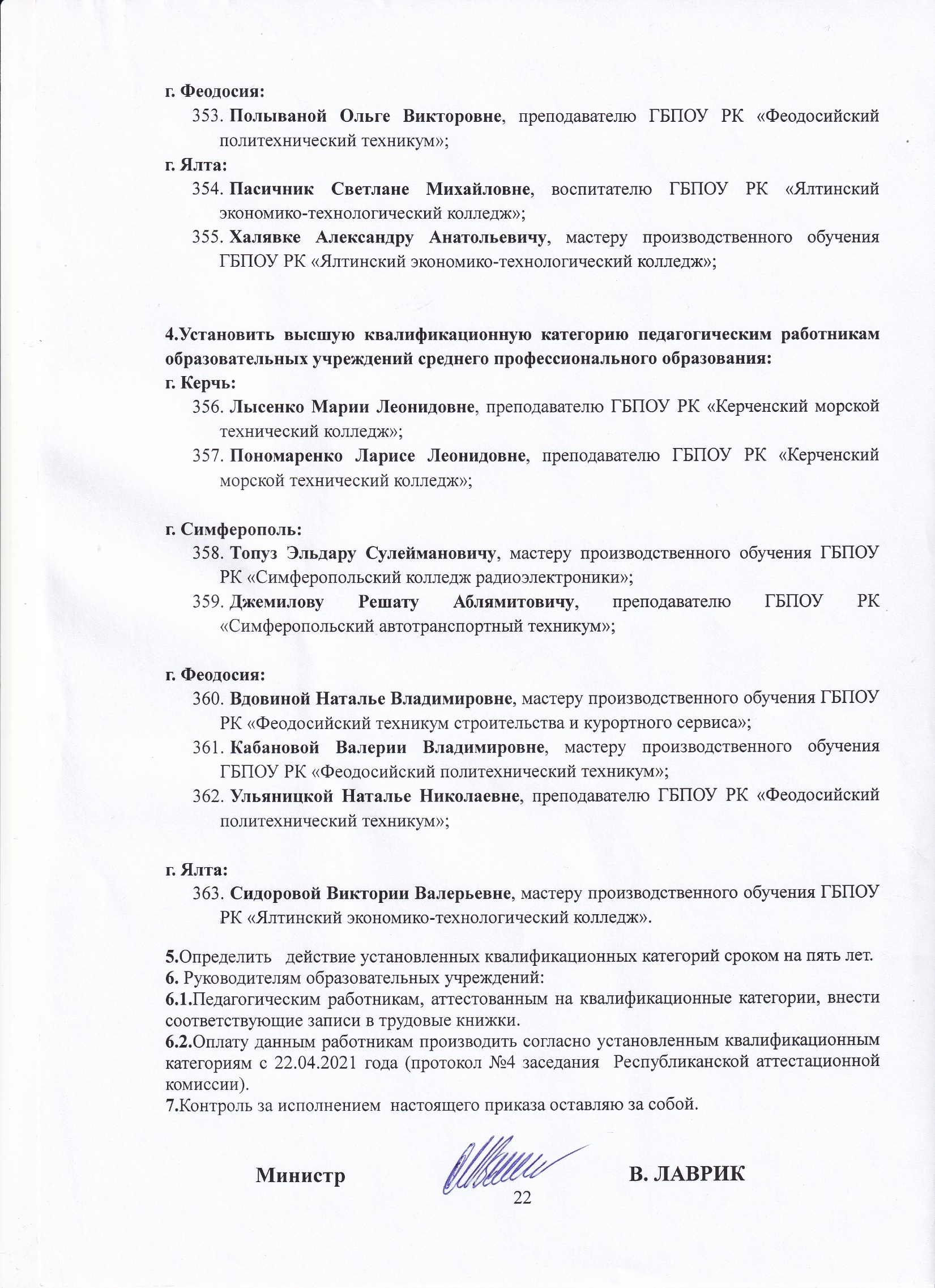 